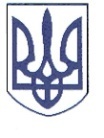 РЕШЕТИЛІВСЬКА МІСЬКА РАДАПОЛТАВСЬКОЇ ОБЛАСТІРОЗПОРЯДЖЕННЯ	01 травня 2023 року                                                                                            № 118 Про надання грошової допомоги до Дня міста учасникам бойових дій, особам з інвалідністю в наслідок війни, учасникам бойових дій на території інших держав та ліквідаторам наслідків на Чорнобильській АЕС		Відповідно до ст. 34 Закону України ,,Про місцеве самоврядування в Україні”, рішення Решетилівської міської ради сьомого скликання від 09.11.2018 ,,Про затвердження Комплексної програми соціального захисту населення Решетилівської міської ради на 2019-2023 роки” (11 позачергова сесія) (зі змінами), Порядку надання грошової допомоги учасникам бойових дій, особам з інвалідністю в наслідок війни, учасникам бойових дій на території інших держав та ліквідаторам наслідків на Чорнобильській АЕС, затвердженого рішенням Решетилівської міської ради восьмого скликання від 30.11.2021 № 695-12-VIIІ (12 позачергова сесія) (зі змінами), розглянувши заяви та подані документи Бебки В.Г., Воскобойникова Г.В., Гриньова Р.А., Гуцуляка В.В., Данилевича Д.М., Дубинка П.О., Дубка І.В., Захарченка Є.С., Качура І.М., Коломійця О.В., Книша В.П., Крамарева С.М., Литвина Ю.А., Лифаря В.О., Лящука М.І., Майданського О.М., Марченка С.М., Мацака О.О., Ніжмака І.Ю., Ноженка Г.М., Опанасенка М.О., Плужника С.В., Пастощука Є.М., Петюха І.О., Раду І.К., Рибалки М.О., Супрунюка В.М., Тіміргалеєва В.Ю., Трембача В.В., Ханка А.М., Чабака Л.О., Чубарову А.О.ЗОБОВ’ЯЗУЮ:Відділу бухгалтерського обліку, звітності та адміністративно-господарського забезпечення (Момот С.Г.) виплатити грошову допомогу кожному в розмірі 500,00 (п’ятсот) грн.:Бебці Володимиру Григоровичу, який зареєстрований та проживає за адресою: *** Полтавського району Полтавської області, як учаснику бойових дій;Воскобойникову Геннадію Вікторовичу, який зареєстрований та проживає за адресою: *** Полтавського району Полтавської області, як учаснику бойових дій;Гриньову Роману Анатолійовичу, який зареєстрований та проживає за адресою: *** Полтавського району Полтавської області, як учаснику бойових дій;Гуцуляку Володимиру Васильовичу, який зареєстрований та проживає за адресою: *** Полтавського району Полтавської області, як учаснику бойових дій;Данилевичу Дмитру Михайловичу, який зареєстрований та проживає за адресою: *** Полтавського району Полтавської області, як учаснику бойових дій;Дубинку Павлу Олександровичу, який зареєстрований та проживає за адресою: *** Полтавського району Полтавської області, як учаснику бойових дій;Дубку Ігорю Валентиновичу, який зареєстрований та проживає за адресою: *** Полтавського району Полтавської області, як учаснику бойових дій;Захарченку Євгену Сергійовичу, який зареєстрований та проживає за адресою: *** Полтавського району Полтавської області, як учаснику бойових дій;Качуру Івану Михайловичу, який зареєстрований та проживає за адресою: *** Полтавського району Полтавської області, як учаснику бойових дій;Коломійцю Олександру Вікторовичу, який зареєстрований та проживає за адресою: *** Полтавського району Полтавської області, як учаснику бойових дій;Книшу Василю Петровичу, який зареєстрований та проживає за адресою: *** Полтавського району Полтавської області, як учаснику бойових дій;Крамареву Сергію Миколайовичу, який зареєстрований та проживає за адресою: *** Полтавського району Полтавської області, як учаснику бойових дій;Литвину Юрію Анатолійовичу, який зареєстрований та проживає за адресою: *** Полтавського району Полтавської області, як учаснику бойових дій;Лифарю Владиславу Олександровичу, який зареєстрований та проживає за адресою: *** Полтавського району Полтавської області, як учаснику бойових дій;Лящуку Миколі Івановичу, який зареєстрований та проживає за адресою: *** Полтавського району Полтавської області, як учаснику бойових дій;Майданському Олександру Михайловичу, який зареєстрований та проживає за адресою: *** Полтавського району Полтавської області, як учаснику бойових дій;Марченку Сергію Миколайовичу, який зареєстрований та проживає за адресою: *** Полтавського району Полтавської області, як учаснику бойових дій;Мацаку Олександру Олександровичу, який зареєстрований та проживає за адресою: *** Полтавського району Полтавської області, як учаснику бойових дій;Ніжмаку Івану Юрійовичу, який зареєстрований та проживає за адресою: ***Полтавського району Полтавської області, як учаснику бойових дій;Ноженку Геннадію Михайловичу, який зареєстрований та проживає за адресою: *** Полтавського району Полтавської області, як учаснику бойових дій;Опанасенку Максиму Олеговичу, який зареєстрований та проживає за адресою*** Полтавського району Полтавської області, як учаснику бойових дій;Плужнику Сергію Володимировичу, який зареєстрований та проживає за адресою: *** Полтавського району Полтавської області, як учаснику бойових дій;Пастощуку Євгену Миколайовичу, який зареєстрований та проживає за адресою: *** Полтавського району Полтавської області, як учаснику бойових дій;Петюху Ігорю Олексійовичу, який зареєстрований та проживає за адресою: *** Полтавського району Полтавської області, як учаснику бойових дій;Раду Ігорю Костянтиновичу, який зареєстрований та проживає за адресою: *** Полтавської області, як учаснику бойових дій;Рибалці Михайлу Олеговичу, який зареєстрований та проживає за адресою: *** Полтавського району Полтавської області, як учаснику бойових дій;Супрунюку Василю Михайловичу, який зареєстрований та проживає за адресою: *** Полтавського району Полтавської області, як учаснику бойових дій;Тіміргалеєву Віталію Юрійовичу, який зареєстрований та проживає за адресою: *** Полтавського району Полтавської області, як учаснику бойових дій;Трембачу Віталію Вікторовичу, який зареєстрований та проживає за адресою: *** Полтавського району Полтавської області, як учаснику бойових дій;Ханку Анатолію Миколайовичу, який зареєстрований та проживає за адресою: *** Полтавського району Полтавської області, як учаснику бойових дій;Чабаку Леоніду Олександровичу, який зареєстрований та проживає за адресою: *** Полтавського району Полтавської області, як учаснику бойових дій;Чубарову Андрію Олександровичу, який зареєстрований та проживає за адресою: *** Полтавського району Полтавської області, як учаснику бойових дій.Міський голова                                                                           О.А. Дядюнова